Техническое задание на разработку обработки 1СВводная информацияПлатформа 1С: версия 8.3.13;Обычное приложение (в режиме совместимости 8.2)Конфигурация УПП 1.3.112.5Общее описаниеЦелью настоящей разработки является:Создание рабочего места начальника участка (на этом этапе только планирование)Оценка плановых трудозатрат и производительности бригадОрганизация процесса планирования работ по объектам и бригадамОсновные функции:Отображать активные объекты и общую информацию по ним в табличной части и на картеПланировать работу бригад по активным объектамОбъекты конфигурацииПодчёркнутые реквизиты являются обязательными для заполнения!СправочникиДокументыЗаказ на производствоНомер объекта – уникальный идентификатор объекта. Присваивается при создании документа. Если не указан, то при записи генерируется новый (инкремент максимального значения). Запрет редактированияХарактеристика номенклатуры – убрать номер объекта из наименования характеристикиСвойство Проект – значение свойства генерируется автоматически: Адрес объекта + Номер объектаОтветственный – начальник участка, Справочник СотрудникиРуководитель проекта – Справочник СотрудникиПодрядчики – табличная часть. Справочник КонтрагентыМаксимальный срок выполнения – Дата. Крайний срок выполнения проекта, после которого он считается просроченнымДата передачи договора размещения – ДатаДата окончания действия договора размещения – ДатаНеобходим ордер – БулевоДата открытия ордера – ДатаКонтакты – телефон и другие контактыПодразделение – больше не заполняется или может быть использовано для другой аналитики. Информация о бригадах, которые назначены на объект, теперь храниться в регистре сведений Трудозатраты – число: цело, положительное. Обозначает оценку трудозатрат на реализацию проекта. Ед. измерения: часПри изменении:Если ПлановаяДатаЗапуска пустая, то установить равной Текущей дате. И ПлановаяДатаИсполнения = ПлановаяДатаЗапуска + ТрудозатратыПроверить условие: ПлановаяДатаИсполнения - ПлановаяДатаЗапуска >= ТрудозатратыПлановаяДатаЗапуска – плановая дата начала работ на объекте. Это дата, раньше которой нельзя планировать проведение работ. Недоступно если Трудозатраты не указаныПри изменении: ПлановаяДатаИсполнения - ПлановаяДатаЗапуска >= ТрудозатратыПлановаяДатаИсполнения – плановая дата окончания работ на объекте. Крайний срок, до которого работы должны быть завершеныНедоступно если Трудозатраты не указаныПри изменении: ПлановаяДатаИсполнения - ПлановаяДатаЗапуска >= ТрудозатратыСтатус – новое перечисление Статусы объектовМожет принимать значения:В работе – назначается автоматически при создании документаУдален – устанавливает Ответственный (начальник участка)Отложен – устанавливает Ответственный (начальник участка)ОбработкиРабочее место начальника участкаОбщий вид формы и положение элементов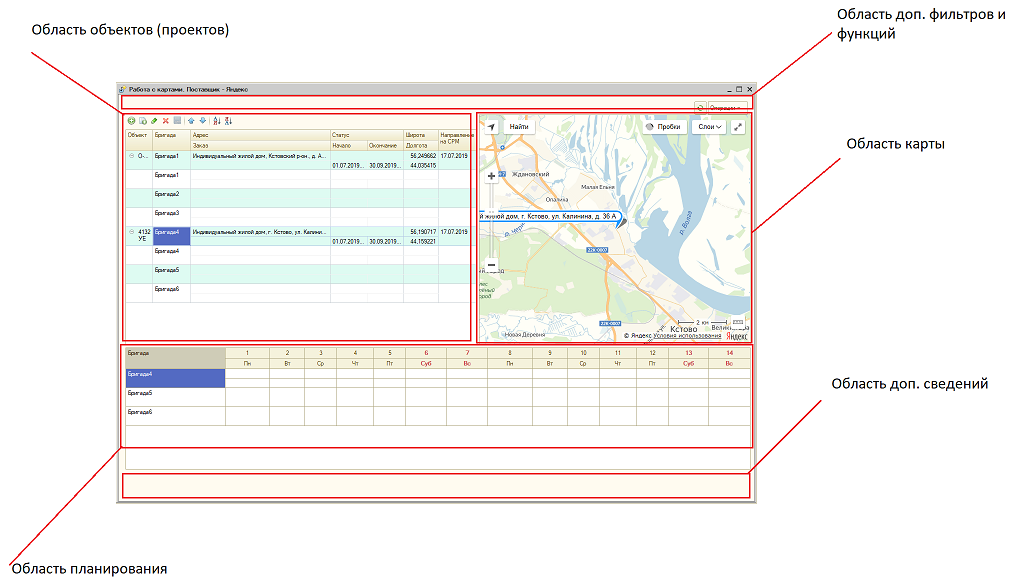 Описание областей:Область дополнительных фильтров и функцийКнопкиОбновить – заполняет форму данными из базы, очищает область планированияЗапланировать – записывает информацию из области планирования в базуФильтр объектовТребуется ордерДаНетПросрочен договор размещенияОсталось меньше 10 днейОсталось меньше 20 днейНаличие договора размещенияДаНетОбласть картыHTML шаблон с подключенным API Яндес.Карты. Функции взаимодействия с API хранятся в макете обработкиТочки на карте – объекты из области объектовБалун объекта содержит:Название объектаТрудозатратыПри масштабировании объекты объединяются в одинБалун объекта содержит информацию по каждому вложенному объектуРеализовать круговую диаграмму, отражающую для каждой группы точек:Трудозатраты для всех вложенных объектовТри категории:Красный. Кол-во просроченных (меньше 0дн.)Жёлтый. Кол-во почти просроченных (от 0 до 20дн.)Зелёный. Кол-во непросроченных (более 20 дн.)Область объектов Содержит объекты (документы Заказ на производство) в которых пользователь указан как Ответственный или Руководитель проекта. Для пользователя с полными правами – все объекты. Содержит информацию:Ссылка на документ Заказ на производствоОбъект - Код объекта, Номер объекта, Наименование объекта в одну строкуАдресПризнак редактирования – булево. Используется для «подсветки» данных, которые ещё не были сохранены в базуТрудозатраты всегоТрудозатраты запланированоТрудозатраты надо запланировать = Трудозатраты всего - Трудозатраты запланированоПлановаяДатаЗапускаПлановаяДатаИсполненияОсталосьДней = Максимальный срок выполнения - ТекущаяДата()Красный. < 0 дн.Желтый. < 20 дн.Зелёный. > 20 дн.Окончание действия договора размещенияКрасный. Нет договора или < 0 дн.Жёлтый. < 40 дн.Зелёный. > 40 дн.ОрдерЗелёный. Не требуется или требуется и естьКрасный. Требуется, но нетКонтактные данные (телефон)Действия:При двойном нажатии по Объекту: Фокусирует карту на объектПри одиночном нажатии в любое поле строкиЗаполняет область планирования бригадами и расписанием работ на период между Плановой датой начала и плановой датой исполненияОбласть планированияСодержит:Все бригады и их производительность. Производительность бригады = Кол-во людей в подразделении * 8ч.Период между ПлановаяДатаЗапуска и ПлановаяДатаИсполнения разбитый по дням неделиНа каждый день:Количество часов, запланированное на работу каждой бригады на текущем объектеКоличество часов, запланированное для этой бригады на всех объектах, включая текущийОбласть дополнительных сведенийМожно вывести любую информацию, которая поможет спланировать работы. Общее кол-во бригад, объектов и т.п.  Регистры сведенийПланирование работПериодичность – в пределах дняИзмеренияПодразделениеОбъектРесурсыТрудозатратыПеречисленияСтатусы объектовНовыйВ работеВыполнен